Liens vers vidéos :Minun Kultani :https://www.youtube.com/watch?v=BGrKt7VOQVg&ab_channel=clotildedaubert-Dans mon igloo, Nathalie Tual :https://www.youtube.com/watch?v=7GSJ4jg-PP4&ab_channel=DidierJeunesse-DescomptinesetdeschansonsDanse des esquimaux, Anny et Jean-Marc Versini :https://www.youtube.com/watch?v=GACo8PLBHfM&ab_channel=YourKidTVDanse des pingouins, Schiffie and Co :https://www.youtube.com/watch?v=kMWq7upeGdU&ab_channel=Schiffie%26Co-TopicMinun kultani en finlandaisMinun kultani kaunis on,
Vaik' on kaitaluinen.
Minun kultani kaunis on,
Vaik' on kaitaluinen.Hej huulia hillallaa!
Vaik' on kaitaluinen.
Hej huulia hillallaa!
(vaik' on kaitaluinen.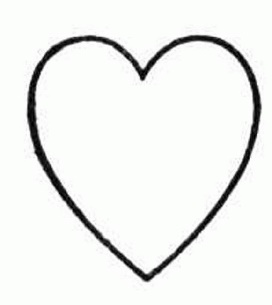 Un pingouin du Pôle Nord Marie Henchoz1.Un pingouin du pôle Nord, Un beau jour dit: J’en ai assez!Donnez-moi un passeport, Et je m’en vais sous les cocotiers ! Refrain : Chez moi, il fait froid et j’ai les pieds gelés. Y’a pas de soleil et je ne peux pas bronzer ! (bis)2. Je dois mettre un cache-nez, La chaleur est frigorifique !Je m’abîme la santé,Et j’ai besoin de fruits exotiques !3. Le pingouin a pris le train, Direction les îles Hawaï ! Et enfin, un matin, A débarqué chez les ouistitis ! 4. C’est bien chaud, les tropiques : Je ne peux ôter mon habit !Les fruits donnent la colique,  Me voilà cloué au fond du lit !Refrain bis : Mon Dieu, je transpire, je suis raplapla, Je n’ai plus de forces pour la lambada ! (bis) 5. Le pingouin a repris le train, Et laissé les noix de coco ! En rêvant d’aiglefin, Et tant pis pour le curaçao ! Lalala la lala…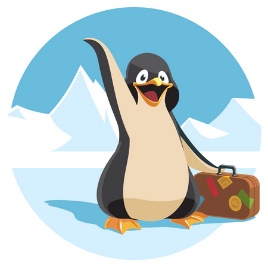 Dans mon igloo  Nathalie TualRefrain :Dans mon igloo,
Gla gla gla !
Dans mon igloo,
Il fait froid, des fois (bis).Heureusement que j’ai mes bottes,
Heureusement, j’ai ma culotte !
Ma culotte en peau d’caribou,
Qui me tient chaud jusqu’aux genoux !Heureusement, j’ai mes chaussettes,
Heureusement elles sont très chouettes !
Je les tricote en poils de loup,
Elles me tiennent chaud comme un doudou !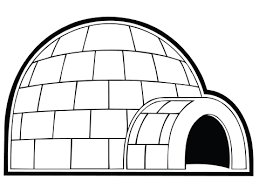 Un ours polaire(Sur l’air de « Un éléphant qui se balançait »)
Un ours polaire qui se balançait,Sur un très grand, très grand, très grand glacier,C’était un jeu tellement, tellement amusant,Que tout à coup ploufffff !… dans l’eau !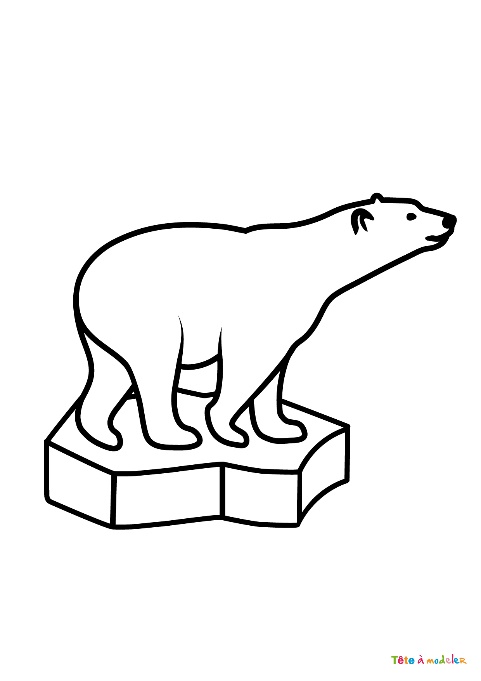 Les amis de la banquise (Sur l’air de la famille tortue)Donne-moi la main, Je t’emmène en voyage,Dans un pays lointain où vivent mes copains !Il y a le pingouin qui tape dans ses mains,Et voilà l’ours polaire, avec son gros derrière !Donne-moi la main, traversons les nuages,Partons faire une bise, aux amis d’la banquise !Regarde le lapin, un sacré p’tit coquin,Il saute dans son coin, c’est un vrai p’tit mâlin !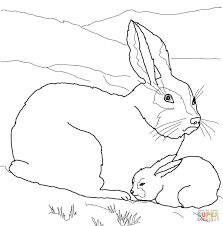 Danse des esquimaux Annie et JM VersiniC’est une danse que l’on danse,Chez les esquimaux… Ho !Elle se danse en cadence,Quand on n’a pas chaud … Ho !C’est une danse que l’on danse,Chez les esquimaux … Ho !Elle se danse en cadence,Quand on n’a pas chaud … Ho !1, 2, 3, 4, 5, 6, Ho !1, 2, 3, 4, 5, 6, Ho !1, 2, 3, 4, 5, 6, Ho !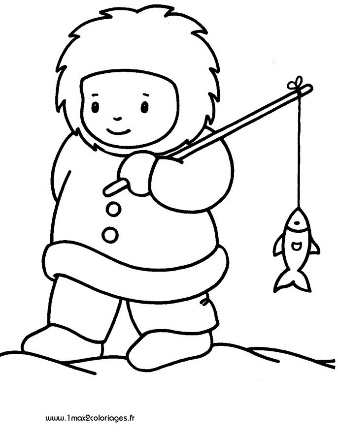 C’est l’hiver ! Brr ! Brr ! Brr !Il fait froid ! Froid ! Froid !Pour nous réchauffer,Nous allons taper !Avec les mains, (2 fois)Avec les pieds, (2 fois)Sur les genous, (2 fois)Puis avec les bras ! (faire le moulin)Tournez, tournez, arrêtez !Nous sommes réchauffés !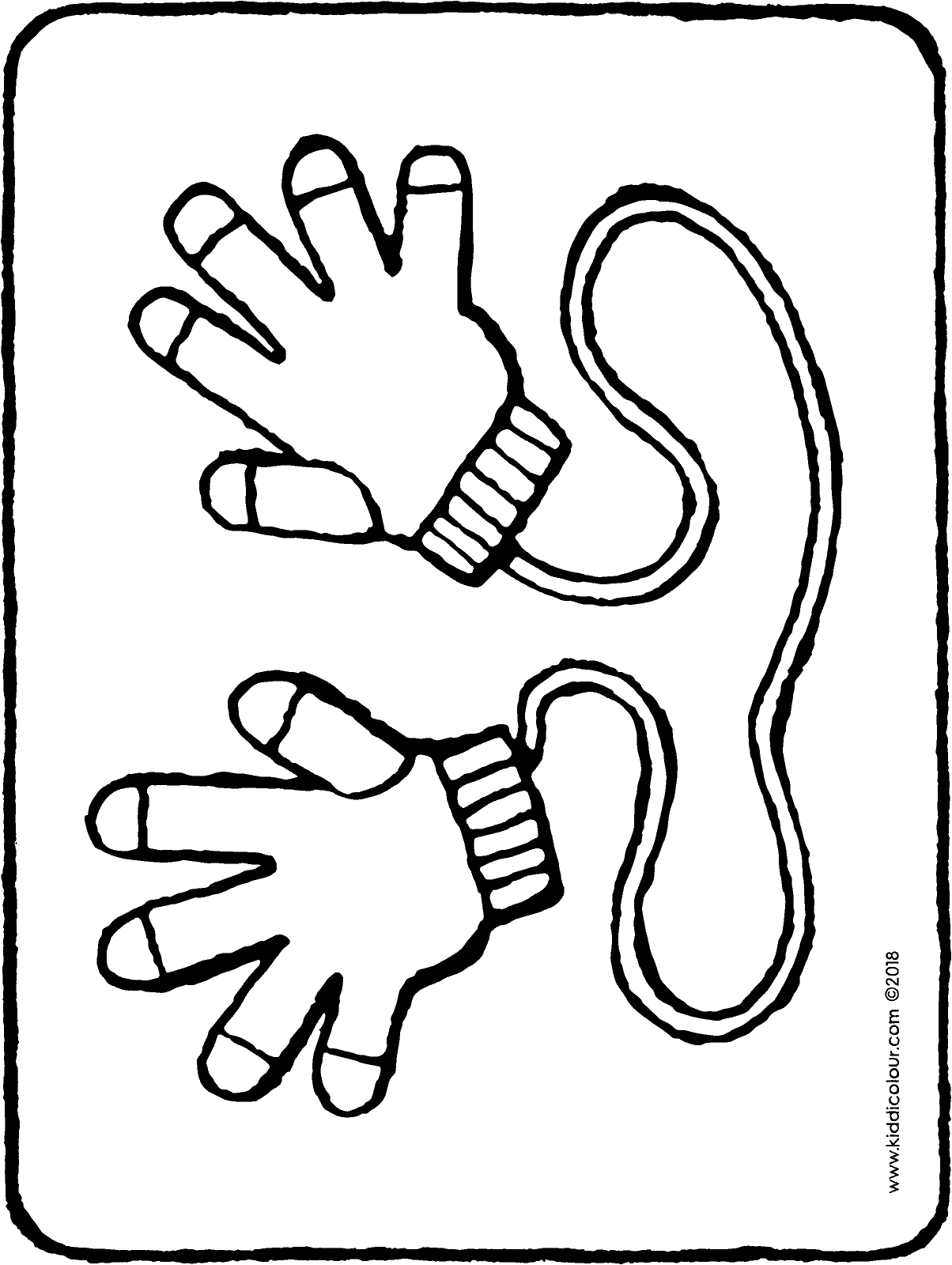 Danse des pingouins Schiffie and CoEt les deux mains en l’air !Et remuez les fesses !Les mains sur les pieds et vous tournez en rond !Les mains en haut !Les mains en bas !Vous tapez des pieds !Et saute, saute, saute !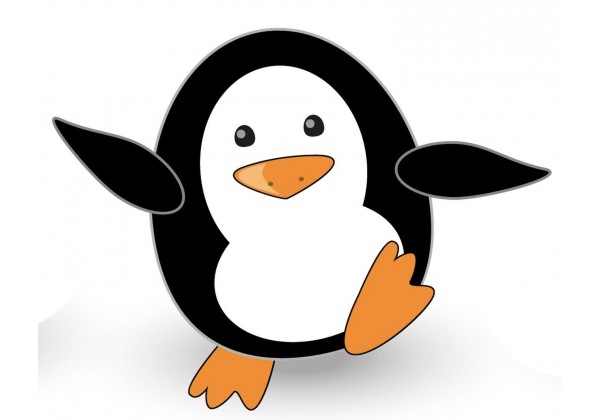 